KARTA PRZEDMIOTU.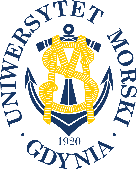 UNIWERSYTET MORSKI W GDYNIWydział Zarządzania i Nauk o Jakości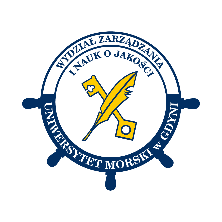 Kod przedmiotuNazwa przedmiotuw jęz. polskimOPAKOWALNICTWOKod przedmiotuNazwa przedmiotuw jęz. angielskimPACKAGINGKierunekInżynieria JakościSpecjalnośćprzedmiot kierunkowyPoziom kształceniastudia pierwszego stopniaForma studiówstacjonarneProfil kształceniaogólnoakademickiStatus przedmiotuobowiązkowyRygorzaliczenieSemestr studiówLiczba punktów ECTSLiczba godzin w tygodniuLiczba godzin w tygodniuLiczba godzin w tygodniuLiczba godzin w tygodniuLiczba godzin w semestrzeLiczba godzin w semestrzeLiczba godzin w semestrzeLiczba godzin w semestrzeSemestr studiówLiczba punktów ECTSWCLPWCLPVI2230Razem w czasie studiówRazem w czasie studiówRazem w czasie studiówRazem w czasie studiówRazem w czasie studiówRazem w czasie studiów30303030Wymagania w zakresie wiedzy, umiejętności i innych kompetencjiWiedza z zakresu towaroznawstwa spożywczego i przemysłowego.Cele przedmiotuDostarczenie szerokiej wiedzy z dziedziny opakowań na podstawie, której student będzie oceniał i dobierał właściweopakowania.Osiągane efekty uczenia się dla przedmiotu (EKP)Osiągane efekty uczenia się dla przedmiotu (EKP)Osiągane efekty uczenia się dla przedmiotu (EKP)SymbolPo zakończeniu przedmiotu student:Odniesienie do kierunkowych efektów uczenia sięEKP_01definiuje podstawowe pojęcia z zakresu opakowalnictwa.NK_W01, NK_W02EKP_02klasyfikuje rodzaje opakowań.NK_W06EKP_03uzasadnia wybór opakowań dla produktu uwzględniając narażenia i wymaganiaim stawiane.NK_K03, NK_K04, NK_W04, NK_U02EKP_04charakteryzuje materiały opakowaniowe.NK_U02, NK_K03EKP_05uzasadnia rolę opakowań w strategii marketingowej.NK_ W07EKP_06wybiera nowoczesne rozwiązania w dziedzinie opakowań.NK_W06EKP_07ocenia wpływ na środowisko opakowania w całym cyklu życia.NK_W05, NK_U02Treści programoweLiczba godzinLiczba godzinLiczba godzinLiczba godzinOdniesienie do EKPTreści programoweWCLPOdniesienie do EKPPodstawowe pojęcia z zakresu opakowalnictwa. Schemat pakowania. Cykl życia opakowania. Podział opakowań.2EKP_01, EKP_02, EKP_07Interakcja produkt - opakowanie. Narażenia działające na opakowanie. Wymagania stawiane opakowaniom.Optymalny model opakowania.2EKP_02Funkcje opakowań w strategii jakości towarów.2EKP_01, EKP_02,EKP_03Materiały do produkcji opakowań.4EKP_04Rola opakowań w strategii marketingowej firmy.2EKP_05Nowoczesne rozwiązania w dziedzinie opakowań.4EKP_04, EKP_06Wzajemne oddziaływanie pomiędzy produktem spożywczym a opakowaniem. Migracja globalna i specyficzna składników opakowania do produktów.2EKP_03, EKP_04Opakowania a bezpieczeństwo zdrowia konsumentów w świetle wymagań Unii Europejskiej i ustawodawstwa polskiego.2EKP_03, EKP_04Oznaczenia na opakowaniach. Kody kreskowe.4EKP_01, EKP_06Opakowanie a środowisko. Kryteria oceny ekologicznej.2EKP_07Idea pakowania w zrównoważonym rozwoju.2EKP_03, EKP_04,EKP_05, EKP_06,EKP_07Czynniki kształtowania rozwoju branży opakowań.2EKP_03, EKP_04,EKP_05, EKP_06,EKP_07Łącznie godzin30Metody weryfikacji efektów uczenia się dla przedmiotuMetody weryfikacji efektów uczenia się dla przedmiotuMetody weryfikacji efektów uczenia się dla przedmiotuMetody weryfikacji efektów uczenia się dla przedmiotuMetody weryfikacji efektów uczenia się dla przedmiotuMetody weryfikacji efektów uczenia się dla przedmiotuMetody weryfikacji efektów uczenia się dla przedmiotuMetody weryfikacji efektów uczenia się dla przedmiotuMetody weryfikacji efektów uczenia się dla przedmiotuMetody weryfikacji efektów uczenia się dla przedmiotuSymbol EKPTestEgzamin ustnyEgzamin pisemnyKolokwiumSprawozdanieProjektPrezentacjaZaliczenie praktyczneInneEKP_01XEKP_02XEKP_03XEKP_04XEKP_05XEKP_06XEKP_07XKryteria zaliczenia przedmiotuZaliczenie pisemne z progiem zaliczeniowym 60%.Nakład pracy studentaNakład pracy studentaNakład pracy studentaNakład pracy studentaNakład pracy studentaNakład pracy studentaForma aktywnościSzacunkowa liczba godzin przeznaczona na zrealizowanie aktywnościSzacunkowa liczba godzin przeznaczona na zrealizowanie aktywnościSzacunkowa liczba godzin przeznaczona na zrealizowanie aktywnościSzacunkowa liczba godzin przeznaczona na zrealizowanie aktywnościSzacunkowa liczba godzin przeznaczona na zrealizowanie aktywnościForma aktywnościWCLLPGodziny kontaktowe30Czytanie literatury15Przygotowanie do zajęć ćwiczeniowych, laboratoryjnych, projektowychPrzygotowanie do egzaminu, zaliczenia11Opracowanie dokumentacji projektu/sprawozdaniaUczestnictwo w zaliczeniach i egzaminach2Udział w konsultacjach 2Łącznie godzin60Sumaryczna liczba godzin dla przedmiotu6060606060Sumaryczna liczba punktów ECTS dla przedmiotu22222Liczba godzinLiczba godzinLiczba godzinECTSECTSObciążenie studenta związane z zajęciami praktycznymiObciążenie studenta na zajęciach wymagających bezpośredniego udziału nauczycieli akademickich34343411Literatura podstawowaAnkiel M., Wojciechowska P., Wiszumirska K., Innowacje opakowaniowe na rynku produktów konsumpcyjnych, Wydawnictwo Uniwersytetu Ekonomicznego w Poznaniu, Poznań 2021Emblem A., Emblem H., Technika opakowań, PWN, Warszawa 2014Lisińska-Kuśnierz M., Ucherek M., Współczesne opakowania, Wydawnictwo Naukowe Polskiego Towarzystwa Technologii Żywności, Kraków 2003Lisińska-Kuśnierz M., Ucherek M., Znakowanie i kodowanie towarów, Wydawnictwo Akademii Ekonomicznej w Krakowie, Kraków 2005Korzeniowski A., Ankiel-Homa M. Czaja-Jagielska N., Innowacje w opakowalnictwie, Wydawnictwo Uniwersytetu Ekonomicznego w Poznaniu, Poznań 2011Literatura uzupełniającaBłaszczak A., Chemia materiałów opakowaniowych, Wydawnictwo Naukowe PWN, Warszawa 2017Farmer N., Innowacje w opakowaniach żywności i napojów, Wydawnictwo Naukowe PWN, Warszawa 2015Heimowska A., Opakowania zgodne z ideą zrównoważonego rozwoju, Prace Naukowe Uniwersytetu Ekonomicznego we Wrocławiu, 2015, 377, 159-173 Kozak W., Towaroznawcze aspekty wykorzystania pomiarów tlenu w opakowalnictwie, Wydawnictwo UEP, Poznań 2016Kubera H., Zachowanie jakości produktu, Wydawnictwo Akademii Ekonomicznej, Poznań 2002Lisińska-Kuśnierz M., Ucherek M., Postęp techniczny w opakowalnictwie, Wydawnictwo Akademii Ekonomicznej, Kraków 2003Lisińska-Kuśnierz M., Ucherek M., Podstawy opakowalnictwa towarów, Wydawnictwo Akademii Ekonomicznej, Kraków 2004Ucherek M., Opakowania a ochrona środowiska, Wydawnictwo Akademii Ekonomicznej, Kraków 2005Osoba odpowiedzialna za przedmiotOsoba odpowiedzialna za przedmiotdr inż. Mariola Jastrzębska, prof. UMGKJPPChPozostałe osoby prowadzące przedmiotPozostałe osoby prowadzące przedmiotdr inż. Aleksandra HeimowskaKJPPCh